Aligning Language Education with the CEFR: A HandbookThese editable versions of the forms in the appendix to the handbook allow the forms to be used electronically and/or adapted to particular contexts. The Handbook is published jointly by the European Association for Language Testing and Assessment (EALTA), the UK Association for Language Testing and Assessment (UKALTA), the British Council, and the Association for Language Testers in Europe (ALTE).ISBN: 978-1-7397544-1-9
© British Council, UKALTA, EALTA and ALTE. 2022.CONTENTSForms for Chapter 2: Familiarization 	3Form 2.1: Generic familiarization 	3Form 2.2: Specific familiarization, Session 1 	5Form 2.3: Overall summary of familiarization process 	7Forms for Chapter 3: Specification 	9Form 3.1: Description of the alignment and the resource 	9Form 3.2: Language activities, strategies, and competences 	10Form 3.3: Graphic profiling of alignment 	11Form 3.4: Illustrative descriptors of language activities and strategies 	12Form 3.5: Detailed mapping 	13Forms for Chapter 4: Standardization 	14Form 4.1:  Standardization summary form – participant 	14Form 4.2:  Standardization summary form – coordinator 	16Form 4.3: Analysis of illustrative examples. Holistic form 	18Form for Chapter 5: Standard setting 	19Forms for Chapter 2: FamiliarizationForm 2.1: Generic familiarizationForm 2.2: Specific familiarization, Session 1Form 2.3: Overall summary of familiarization processForms for Chapter 3: Specification Form 3.1: Description of the alignment and the resourceForm 3.2: Language activities, strategies, and competencesForm 3.3: Graphic profiling of alignmentForm 3.4: Illustrative descriptors of language activities and strategiesThe following form should be completed for each type of language activity, strategy, and competences targeted in the resource material.Form 3.5: Detailed mappingForms for Chapter 4: StandardizationForm 4.1:  Standardization summary form – participant STANDARDIZATION SUMMARY FORM: Overview of the Standardization Process Form 4.2:  Standardization summary form – coordinator STANDARDIZATION SUMMARY FORM: Overview of the Standardization Process Form 4.3: Analysis of illustrative examples. Holistic form Given the diversity of resource characteristics, this is just an example form, which needs to be customized. Form for Chapter 5: Standard settingThis Summary form shows that you have completed the activities proposed and your responses can be used for future reference, for validation and in reporting.Name of userDateName of institutionTitle of resourceType of resource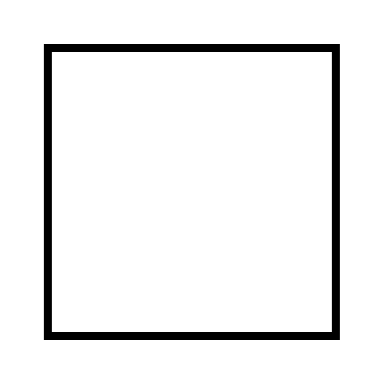 CurriculumCourse materialTextbookExamOther: ________________________ (Please specify)Other: ________________________ (Please specify)Other: ________________________ (Please specify)ACTIVITIES ACTIVITIES Responses1Chapters 1 & 2- What does alignment to the CEFR mean? - What can be the implications for me? And for my context? 2Section 2.4- What are the competences, activities and strategies 
   most relevant in my context? Why?- Are they all equally relevant? If not, how can I prioritize them? 3CEFR CV, Appendices 1 & 2- What level(s) will I mainly be working with? - Which are the main aspects in that level and in the adjacent 
  ones?- Which aspects are most relevant in my context for each 
  mode of communication? 4CEFR CV, Figure 11. Reception activities & strategies- Which are the most relevant scales in my context? Why?- Are they all equally relevant?4CEFR CV, Figure 12. Production activities & strategies- Which are the most relevant scales in my context? Why?- Are they all equally relevant?CEFR CV, Figure 13. Interaction activities & strategies- Which are the most relevant scales in my context? Why?- Are they all equally relevant?CEFR CV, Figure 14. Mediation activities & strategies - Which are the most relevant scales in my context? Why?- Are they all equally relevant?CEFR CV, Figure 15. Plurilingual and pluricultural competence - Which are the most relevant scales in my context? Why?- Are they all equally relevant?CEFR CV, Figure 16. Communicative language competences- Which are the most relevant scales in my context? Why?- Are they all equally relevant?CEFR CV, Figure 17. Signing competences- Which are the most relevant scales in my context? Why?- Are they all equally relevant?What is the rationale for my decisions above? 
(this is key as it will support later claims)On a scale of 1 to 10, how satisfied am I with my generic familiarization with the CEFR?                              1     2     3     4     5     6     7     8     9     10  What extra familiarization do I need? ………………………………………………………………………………………………………………………………………..……………………………………………………………………………………………………………………………………….On a scale of 1 to 10, how satisfied am I with my generic familiarization with the CEFR?                              1     2     3     4     5     6     7     8     9     10  What extra familiarization do I need? ………………………………………………………………………………………………………………………………………..……………………………………………………………………………………………………………………………………….This Summary form shows that you have completed the activities proposed and your responses can be used for future reference, for validation and in reporting.Name of userDateName of institutionTitle of resourceType of resourceCurriculumCourse materialTextbookExamOther: ________________________ (Please specify)Other: ________________________ (Please specify)Other: ________________________ (Please specify)ACTIVITIES Responses [includes rationale]                                                                                   PART 1                                                                                   PART 1Introduction and ReviewWhat features in the CEFR levels are most relevant in my context?Step 1: CEFR CV, Appendix 2. 
Self-assessment grid: Reception/ Production/ InteractionWhat key words best identify the following (consider action(s), type of information, conditions & limitations)?oral comprehensionreading comprehension oral productionwritten productionoral interactionwritten & online interactionStep 2: CEFR CV, Appendix 2. 
Self-assessment grid: Mediation What key words best identify the following (consider action(s), type of information, conditions & limitations)? mediating a textmediating conceptsmediating communication                                                          PART 2                                                          PART 2Activities: XXXXXXXXXX scalesScale name XWhy is this scale relevant in my context? What key words best identify my purpose(s)?Scale name XWhy is this scale relevant in my context? What key words best identify my purpose(s)?Scale name XWhy is this scale relevant in my context? What key words best identify my purpose(s)?This Summary form shows that you have completed the activities proposed and your responses can be used for future reference, for validation and in reporting.Name of userDateName of institutionTitle of resourceType of resourceCurriculumCourse materialTextbookExamOther: ________________________ (Please specify)Other: ________________________ (Please specify)Other: ________________________ (Please specify)ACTIVITIES Responses (includes rationale)Introduction and Review- What scales and descriptors discussed in Specific 
   Familiarization 1 are most relevant in my context? - Why?- What aspects in the scales to be discussed in this session
   are most useful in my context?Activities: XXXXXXXXXX scalesScale name X- Why is this scale relevant in my context? - What key words best identify my purpose(s)?Scale name X- Why is this scale relevant in my context? - What key words best identify my purpose(s)?Scale name X- Why is this scale relevant in my context? - What key words best identify my purpose(s)?../..Activities: XXXXXXXXXX scalesScale name X- Why is this scale relevant in my context? - What key words best identify my purpose(s)?Scale name X- Why is this scale relevant in my context? - What key words best identify my purpose(s)?Scale name X- Why is this scale relevant in my context? - What key words best identify my purpose(s)?../..On a scale of 1 to 10, how satisfied are you with Specific CEFR familiarization  Session ??                                                 1     2     3     4     5     6     7     8     9     10  On a scale of 1 to 10, how satisfied are you with Specific CEFR familiarization  Session ??                                                 1     2     3     4     5     6     7     8     9     10  GENERAL INFORMATIONGENERAL INFORMATIONGENERAL INFORMATIONGENERAL INFORMATIONGENERAL INFORMATIONName of userDateName of institution1. Title of resource2. Type of resourceCurriculumCourse materialTextbookExamOther: ________________________ (Please specify)Other: ________________________ (Please specify)Other: ________________________ (Please specify)3. Nature of alignmentNew productionRetrofitting4. Target language5. Name of the resource material6. Brief description of the resource including its purpose and objectives7. Scope of the resourceInternationalRegionalNationalInstitutional8. Target populationYoung Learners Uni/College studentsLower SecondaryUpper SecondaryAdultsOther: _____________________ (Please specify)Other: _____________________ (Please specify)Other: _____________________ (Please specify)9. Principal domain(s) PublicPersonalOccupationalEducational10. Intended CEFR Level(s)A1A2B1B2C1C211. Salient featuresWrite down the salient features of the resource in relation to the intended overall CEFR level(s).Name of userDateName of institutionTitle of resourceCommunicative language activities and strategies targetedOral ComprehensionCommunicative language activities and strategies targetedAudio-visual Comprehension Communicative language activities and strategies targetedReading ComprehensionCommunicative language activities and strategies targetedReception StrategiesCommunicative language activities and strategies targetedOral ProductionCommunicative language activities and strategies targetedWritten ProductionCommunicative language activities and strategies targetedProduction StrategiesCommunicative language activities and strategies targetedOral InteractionCommunicative language activities and strategies targetedWritten InteractionCommunicative language activities and strategies targetedOnline Interaction Communicative language activities and strategies targetedInteraction Strategies Communicative language activities and strategies targetedMediating TextsCommunicative language activities and strategies targetedMediating ConceptsCommunicative language activities and strategies targetedMediation CommunicationCommunicative language activities and strategies targetedMediation StrategiesPlurilingual and pluricultural competences targetedPlurilingual ComprehensionPlurilingual and pluricultural competences targetedBuilding on Plurilingual RepertoirePlurilingual and pluricultural competences targetedBuilding on Pluricultural RepertoireCommunicative language competences targetedLinguistic CompetenceCommunicative language competences targetedSociolinguistic CompetenceCommunicative language competences targetedPragmatic CompetenceSigning competences targetedLinguistic CompetenceSigning competences targetedSociolinguistic CompetenceSigning competences targetedPragmatic CompetenceName of userDateName of institutionTitle of resourceC2C1B2B1A2A1OralReadingOralWrittenOralWrittenOnlineTextConceptCommunicationReceptionReceptionProductionProductionInteractionInteractionInteractionMediationMediationMediationName of userDateName of institutionTitle of resourceShort description and/or referenceName of the language activity / strategy / competenceWhich communication themes are learners expected to be able to handle?The lists in CEFR 4.2 can be of help as a reference (2001: p. 52)Which communicative activities and strategies are learners expected to be able to handle?Chapter 3 of the CEFR Companion Volume can be of help as a reference (2020: pp. 47–122)Which text types are the learners expected to be able to handle?The lists in CEFR 4.6.2 and 4.6.3 
can be of help as a reference 
(2001: pp. 94–95)After reading the scale for the related language activity, indicate and justify at which level(s) of the scale learners are expected to perform.Name of userDateName of institutionTitle of resourceComponent
(activity, item, objective)Communicative Activity / Strategy / CompetenceDomain(s) Theme(s)Text Type(s)CEFR ScaleCEFR LevelCEFR DescriptorThis summary form outlines the standardization activities completed and can be used as a guide for reporting. Different forms will need to be completed for the different areas targeted. This summary form outlines the standardization activities completed and can be used as a guide for reporting. Different forms will need to be completed for the different areas targeted. This summary form outlines the standardization activities completed and can be used as a guide for reporting. Different forms will need to be completed for the different areas targeted. This summary form outlines the standardization activities completed and can be used as a guide for reporting. Different forms will need to be completed for the different areas targeted. This summary form outlines the standardization activities completed and can be used as a guide for reporting. Different forms will need to be completed for the different areas targeted. This summary form outlines the standardization activities completed and can be used as a guide for reporting. Different forms will need to be completed for the different areas targeted. This summary form outlines the standardization activities completed and can be used as a guide for reporting. Different forms will need to be completed for the different areas targeted. Name of userName of userName of userDateDateDateName of institutionName of institutionName of institutionTitle of resourceTitle of resourceTitle of resourceAreaAreaReception (Listening)Reception (Reading)Written ProductionSpoken ProductionOther: _____________________ (Please specify)Other: _____________________ (Please specify)Other: _____________________ (Please specify)ACTIVITIESACTIVITIESACTIVITIESRESPONSES/DETAILSRESPONSES/DETAILSRESPONSES/DETAILSRESPONSES/DETAILS1Familiarization Familiarization Review of prior activities (Ch.2)   Additional activities (briefly list)……………………Review of prior activities (Ch.2)   Additional activities (briefly list)……………………Review of prior activities (Ch.2)   Additional activities (briefly list)……………………Review of prior activities (Ch.2)   Additional activities (briefly list)……………………2SpecificationSpecificationReview of prior activities (Ch.3)   Statement of context (description)……………………………………………………………….……………………………………………………………….Review of prior activities (Ch.3)   Statement of context (description)……………………………………………………………….……………………………………………………………….Review of prior activities (Ch.3)   Statement of context (description)……………………………………………………………….……………………………………………………………….Review of prior activities (Ch.3)   Statement of context (description)……………………………………………………………….……………………………………………………………….3Standardized description of expected learning achievementsStandardized description of expected learning achievementsDescription:Description:Description:Description:4aAnalysis of illustrative examples Analysis of illustrative examples 4a1. Are they relevant to the proficiency level(s) I am concerned with? 1. Are they relevant to the proficiency level(s) I am concerned with? Yes   No Comments:Yes   No Comments:Yes   No Comments:Yes   No Comments:4a2. Are they relevant to the context and purpose of my resource?2. Are they relevant to the context and purpose of my resource?Yes   No Comments:Yes   No Comments:Yes   No Comments:Yes   No Comments:4a3. Are they relevant to the mode(s) of communication, language activities and language strategies central to my resource?3. Are they relevant to the mode(s) of communication, language activities and language strategies central to my resource?Yes   No Comments:Yes   No Comments:Yes   No Comments:Yes   No Comments:4bBenchmarkingBenchmarking4ba). Existing resource Does my resource reflect accurately the CEFR level it targets?a). Existing resource Does my resource reflect accurately the CEFR level it targets?Yes   No Comments:Yes   No Comments:Yes   No Comments:Yes   No Comments:4bb). New resource Does the component reflect accurately the CEFR level it targets?b). New resource Does the component reflect accurately the CEFR level it targets?Yes   No Comments:Yes   No Comments:Yes   No Comments:Yes   No Comments:5Resource completion Resource completion Describe process of writing/editing briefly: Describe process of writing/editing briefly: Describe process of writing/editing briefly: Describe process of writing/editing briefly: 5a) Existing resource a) Existing resource 5b) New resourceb) New resourceOn a scale of 1 to 10, how satisfied are you with this standardization session?1   2   3   4   5   6   7    8    9    10How could the effectiveness of standardization sessions be improved?------------------------------------------------------------------------------------------------------------------------------------------------------------------------------------------------------------------------------------------------------------------------------------------------------------------------------------------On a scale of 1 to 10, how satisfied are you with this standardization session?1   2   3   4   5   6   7    8    9    10How could the effectiveness of standardization sessions be improved?------------------------------------------------------------------------------------------------------------------------------------------------------------------------------------------------------------------------------------------------------------------------------------------------------------------------------------------On a scale of 1 to 10, how satisfied are you with this standardization session?1   2   3   4   5   6   7    8    9    10How could the effectiveness of standardization sessions be improved?------------------------------------------------------------------------------------------------------------------------------------------------------------------------------------------------------------------------------------------------------------------------------------------------------------------------------------------On a scale of 1 to 10, how satisfied are you with this standardization session?1   2   3   4   5   6   7    8    9    10How could the effectiveness of standardization sessions be improved?------------------------------------------------------------------------------------------------------------------------------------------------------------------------------------------------------------------------------------------------------------------------------------------------------------------------------------------On a scale of 1 to 10, how satisfied are you with this standardization session?1   2   3   4   5   6   7    8    9    10How could the effectiveness of standardization sessions be improved?------------------------------------------------------------------------------------------------------------------------------------------------------------------------------------------------------------------------------------------------------------------------------------------------------------------------------------------On a scale of 1 to 10, how satisfied are you with this standardization session?1   2   3   4   5   6   7    8    9    10How could the effectiveness of standardization sessions be improved?------------------------------------------------------------------------------------------------------------------------------------------------------------------------------------------------------------------------------------------------------------------------------------------------------------------------------------------On a scale of 1 to 10, how satisfied are you with this standardization session?1   2   3   4   5   6   7    8    9    10How could the effectiveness of standardization sessions be improved?------------------------------------------------------------------------------------------------------------------------------------------------------------------------------------------------------------------------------------------------------------------------------------------------------------------------------------------This summary form outlines the standardization activities completed and can be used as a guide for reporting. Different forms (4.1.1, 4.1.2, 4.1.3, …) will need to be completed for the different areas targeted. This summary form outlines the standardization activities completed and can be used as a guide for reporting. Different forms (4.1.1, 4.1.2, 4.1.3, …) will need to be completed for the different areas targeted. This summary form outlines the standardization activities completed and can be used as a guide for reporting. Different forms (4.1.1, 4.1.2, 4.1.3, …) will need to be completed for the different areas targeted. This summary form outlines the standardization activities completed and can be used as a guide for reporting. Different forms (4.1.1, 4.1.2, 4.1.3, …) will need to be completed for the different areas targeted. This summary form outlines the standardization activities completed and can be used as a guide for reporting. Different forms (4.1.1, 4.1.2, 4.1.3, …) will need to be completed for the different areas targeted. This summary form outlines the standardization activities completed and can be used as a guide for reporting. Different forms (4.1.1, 4.1.2, 4.1.3, …) will need to be completed for the different areas targeted. Name of userName of userDateDateName of institutionName of institutionTitle of resourceTitle of resourceApproach takenApproach takenTop Down (new resource)Bottom Up (existing resource)AreaAreaReception (Listening)Reception (Reading)Written ProductionSpoken ProductionOther: _____________________ (Please specify)Other: _____________________ (Please specify)Other: _____________________ (Please specify)ACTIVITIESACTIVITIESRESPONSES/DETAILSRESPONSES/DETAILSRESPONSES/DETAILSRESPONSES/DETAILS1Familiarization Review of prior activities (Ch.2)   Additional activities (briefly list)……………………Review of prior activities (Ch.2)   Additional activities (briefly list)……………………Review of prior activities (Ch.2)   Additional activities (briefly list)……………………Review of prior activities (Ch.2)   Additional activities (briefly list)……………………2SpecificationReview of prior activities (Ch.3)   Statement of context (description)……………………………………………………………….……………………………………………………………….Review of prior activities (Ch.3)   Statement of context (description)……………………………………………………………….……………………………………………………………….Review of prior activities (Ch.3)   Statement of context (description)……………………………………………………………….……………………………………………………………….Review of prior activities (Ch.3)   Statement of context (description)……………………………………………………………….……………………………………………………………….3Standardized description of expected learning achievementsDescription:Description:Description:Description:Illustrative examples used (names and sources) a……………………………..b……………………………..c……………………………..Justification/results of advance analysisa……………………………..b……………………………..c……………………………..Justification/results of advance analysisa……………………………..b……………………………..c……………………………..Justification/results of advance analysisa……………………………..b……………………………..c……………………………..Justification/results of advance analysisa……………………………..b……………………………..c……………………………..4aAnalysis of illustrative examples 1. Are they relevant to the proficiency level(s) I am concerned with? 2. Are they relevant to the context and purpose of my resource?3. Are they relevant to the mode(s) of communication, language activities and language strategies central to my resource?Yes or No?  Add comments.1.2.3. Yes or No?  Add comments.1.2.3. Yes or No?  Add comments.1.2.3. Yes or No?  Add comments.1.2.3. 4bBenchmarkinga). Existing resource 
Does my resource reflect accurately the CEFR level it targets?b). New resource 
Does the component reflect accurately the CEFR level it targets?Yes or No?  Add comments.a)b) Yes or No?  Add comments.a)b) Yes or No?  Add comments.a)b) Yes or No?  Add comments.a)b) 5Resource completion a) Existing resource b) New resource Describe process of writing/editing briefly: a).………………………………………………………………….b)…………………………………………………………………….Describe process of writing/editing briefly: a).………………………………………………………………….b)…………………………………………………………………….Describe process of writing/editing briefly: a).………………………………………………………………….b)…………………………………………………………………….Describe process of writing/editing briefly: a).………………………………………………………………….b)…………………………………………………………………….Trialling and consultation Has your resource been trialled with learners to ensure that it works as intended? Where? Who with?How? Who has been consulted re. the final draft of your resource? Trialling and consultation Has your resource been trialled with learners to ensure that it works as intended? Where? Who with?How? Who has been consulted re. the final draft of your resource? Trialling and consultation Has your resource been trialled with learners to ensure that it works as intended? Where? Who with?How? Who has been consulted re. the final draft of your resource? Trialling and consultation Has your resource been trialled with learners to ensure that it works as intended? Where? Who with?How? Who has been consulted re. the final draft of your resource? Trialling and consultation Has your resource been trialled with learners to ensure that it works as intended? Where? Who with?How? Who has been consulted re. the final draft of your resource? Trialling and consultation Has your resource been trialled with learners to ensure that it works as intended? Where? Who with?How? Who has been consulted re. the final draft of your resource? On a scale of 1 to 10, how satisfied are participants with this standardization session?1   2   3   4   5   6   7    8    9    10How could the effectiveness of standardization sessions be improved?------------------------------------------------------------------------------------------------------------------------------------------------------------------------------------------------------------------------------------------------------------------------------------------------------------------------------------------On a scale of 1 to 10, how satisfied are participants with this standardization session?1   2   3   4   5   6   7    8    9    10How could the effectiveness of standardization sessions be improved?------------------------------------------------------------------------------------------------------------------------------------------------------------------------------------------------------------------------------------------------------------------------------------------------------------------------------------------On a scale of 1 to 10, how satisfied are participants with this standardization session?1   2   3   4   5   6   7    8    9    10How could the effectiveness of standardization sessions be improved?------------------------------------------------------------------------------------------------------------------------------------------------------------------------------------------------------------------------------------------------------------------------------------------------------------------------------------------On a scale of 1 to 10, how satisfied are participants with this standardization session?1   2   3   4   5   6   7    8    9    10How could the effectiveness of standardization sessions be improved?------------------------------------------------------------------------------------------------------------------------------------------------------------------------------------------------------------------------------------------------------------------------------------------------------------------------------------------On a scale of 1 to 10, how satisfied are participants with this standardization session?1   2   3   4   5   6   7    8    9    10How could the effectiveness of standardization sessions be improved?------------------------------------------------------------------------------------------------------------------------------------------------------------------------------------------------------------------------------------------------------------------------------------------------------------------------------------------On a scale of 1 to 10, how satisfied are participants with this standardization session?1   2   3   4   5   6   7    8    9    10How could the effectiveness of standardization sessions be improved?------------------------------------------------------------------------------------------------------------------------------------------------------------------------------------------------------------------------------------------------------------------------------------------------------------------------------------------SkillCEFR level assignedCommentsSample/Task 1Sample/Task 2Sample/Task 3Sample/Task …Sample/Task NThis is an example of a single rating sheet which requires the participants to give one global judgment about the level of each sample or task. This rating sheet can be used to rate either performances (written or spoken) or test items.This is an example of a single rating sheet which requires the participants to give one global judgment about the level of each sample or task. This rating sheet can be used to rate either performances (written or spoken) or test items.This is an example of a single rating sheet which requires the participants to give one global judgment about the level of each sample or task. This rating sheet can be used to rate either performances (written or spoken) or test items.Below is a checklist of key questions to take into consideration in planning for standard setting.Below is a checklist of key questions to take into consideration in planning for standard setting.Below is a checklist of key questions to take into consideration in planning for standard setting.Below is a checklist of key questions to take into consideration in planning for standard setting.Below is a checklist of key questions to take into consideration in planning for standard setting.Below is a checklist of key questions to take into consideration in planning for standard setting.Below is a checklist of key questions to take into consideration in planning for standard setting.Name of userDateName of institutionTitle of resourceType of resourceCurriculumCurriculumCourse materialCourse materialTextbookTextbookExamExamOther: ________________________ (Please specify)Other: ________________________ (Please specify)Other: ________________________ (Please specify)Other: ________________________ (Please specify)Other: ________________________ (Please specify)Selecting a methodTest-centredSpecifySpecifySelecting a methodExaminee-centredSpecifySpecifyWhat is the rationale for the method(s) selected?Identifying the resources needed (For each indicate if you already have access to these resources)PhysicalPhysicalIdentifying the resources needed (For each indicate if you already have access to these resources)FinancialFinancialIdentifying the resources needed (For each indicate if you already have access to these resources)HumanHumanIdentifying relevant expertsHow many panellists will I convene? Why this number?Details on how experts are identified and contactedWhat are the minimum requirements for panellists? (experience, qualifications etc)Ensuring access to test materialsWhat materials will I require?Spoken InteractionDetails:Details:Ensuring access to test materialsWhat materials will I require?Spoken ProductionDetails:Details:Ensuring access to test materialsWhat materials will I require?Written InteractionDetails:Details:Ensuring access to test materialsWhat materials will I require?Written ProductionDetails:Details:Ensuring access to test materialsWhat materials will I require?Reception – Listening  Details:Details:Ensuring access to test materialsWhat materials will I require?Reception – Reading  Details:Details:Ensuring access to test dataWill I have access to test-taker performances and / or empirical dataSpoken InteractionDetails:Details:Ensuring access to test dataWill I have access to test-taker performances and / or empirical dataSpoken ProductionDetails:Details:Ensuring access to test dataWill I have access to test-taker performances and / or empirical dataWritten InteractionDetails:Details:Ensuring access to test dataWill I have access to test-taker performances and / or empirical dataWritten ProductionDetails:Details:Ensuring access to test dataWill I have access to test-taker performances and / or empirical dataReception – Listening  Details:Details:Ensuring access to test dataWill I have access to test-taker performances and / or empirical dataReception – Reading  Details:Details:Preparing communicationsInvitation letter readysentPreparing communicationsConsent form readysentPreparing communicationsJoining Instructions readysentCEFR Training Materials(if the materials do not exist already, indicate how you will produce them) Spoken InteractionDetails:Details:CEFR Training Materials(if the materials do not exist already, indicate how you will produce them) Spoken ProductionDetails:Details:CEFR Training Materials(if the materials do not exist already, indicate how you will produce them) Written InteractionDetails:Details:CEFR Training Materials(if the materials do not exist already, indicate how you will produce them) Written ProductionDetails:Details:CEFR Training Materials(if the materials do not exist already, indicate how you will produce them) Reception – Listening  Details:Details:CEFR Training Materials(if the materials do not exist already, indicate how you will produce them) Reception – Reading  Details:Details:Data collection materialsWhat format will I produce judgment data collection forms in?Spoken InteractionDetails:Details:Data collection materialsWhat format will I produce judgment data collection forms in?Spoken ProductionDetails:Details:Data collection materialsWhat format will I produce judgment data collection forms in?Written InteractionDetails:Details:Data collection materialsWhat format will I produce judgment data collection forms in?Written ProductionDetails:Details:Data collection materialsWhat format will I produce judgment data collection forms in?Reception – Listening  Details:Details:Data collection materialsWhat format will I produce judgment data collection forms in?Reception – Reading  Details:Details:Data collection materialsWhat format will I produce judgment data collection forms in?Feedback FormsDetails:Details:Do I have feedback forms for panellists?  Spoken InteractionDetails:Details:Do I have feedback forms for panellists?  Spoken ProductionDetails:Details:Do I have feedback forms for panellists?  Written InteractionDetails:Details:Do I have feedback forms for panellists?  Written ProductionDetails:Details:Do I have feedback forms for panellists?  Reception – Listening  Details:Details:Do I have feedback forms for panellists?  Reception – Reading  Details:Details:What kind of data analysis will be required, including software requirementsSpoken InteractionDetails:Details:What kind of data analysis will be required, including software requirementsSpoken ProductionDetails:Details:What kind of data analysis will be required, including software requirementsWritten InteractionDetails:Details:What kind of data analysis will be required, including software requirementsWritten ProductionDetails:Details:What kind of data analysis will be required, including software requirementsReception – Listening  Details:Details:What kind of data analysis will be required, including software requirementsReception – Reading  Details:Details:Preparing the physical spaceWhere will the sessions take place? Spoken InteractionDetails:Details:Preparing the physical spaceWhere will the sessions take place? Spoken ProductionDetails:Details:Preparing the physical spaceWhere will the sessions take place? Written InteractionDetails:Details:Preparing the physical spaceWhere will the sessions take place? Written ProductionDetails:Details:Preparing the physical spaceWhere will the sessions take place? Reception – Listening  Details:Details:Preparing the physical spaceWhere will the sessions take place? Reception – Reading  Details:Details: